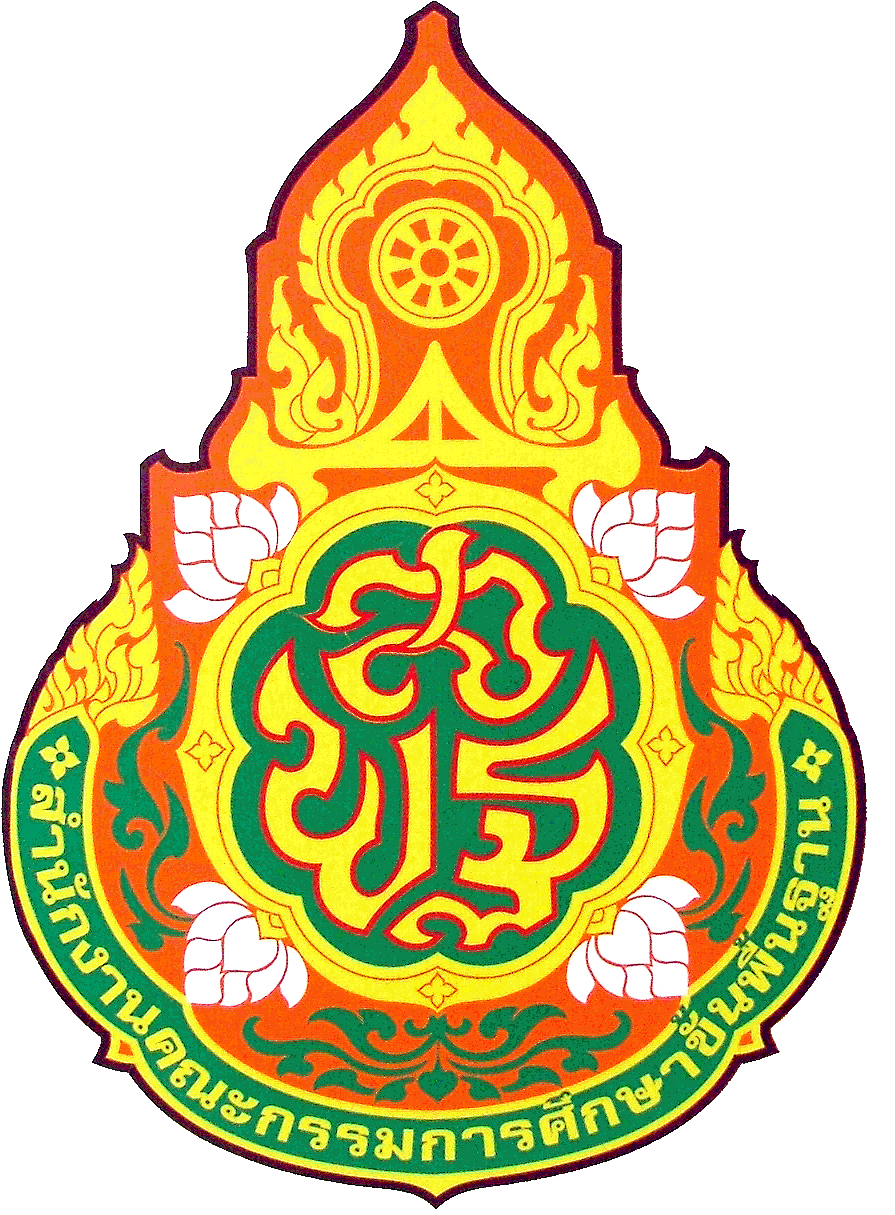 สรุปสาระสำคัญของแผนพัฒนาการศึกษาขั้นพื้นฐาน (พ.ศ. 2566 - 2570) ของสำนักงานเขตพื้นที่การศึกษาประถมศึกษา/มัธยมศึกษา ................................(ฉบับปรับปรุง พ.ศ. 2567)เพื่อเสนอขอความเห็นชอบจากคณะอนุกรรมการบริหาราชการเชิงยุทธศาสตร์ และคณะกรรมการศึกษาธิการจังหวัดเพชรบูรณ์สำนักงานเขตพื้นที่การศึกษาประถมศึกษา/มัธยมศึกษา ................................สำนักงานคณะกรรมการการศึกษาขั้นพื้นฐานสรุปสาระสำคัญของแผนพัฒนาการศึกษาขั้นพื้นฐาน (พ.ศ. 2566 - 2570) ของสำนักงานเขตพื้นที่การศึกษาประถมศึกษา/มัธยมศึกษา ................................(ฉบับปรับปรุง พ.ศ. 2567) ************************สาระสำคัญของแผนพัฒนาการศึกษาขั้นพื้นฐาน การจัดการศึกษาขั้นพื้นฐาน เป็นการศึกษาเพื่อเป็นรากฐานในการพัฒนาประเทศถึงในระดับพื้นที่  โดยมีเป้าหมายผู้เรียนได้รับการศึกษาที่มีคุณภาพตามมาตรฐาน เป็นผู้เรียนรู้ ผู้ร่วมสร้างสรรค์นวัตกรรม และเป็นพลเมืองที่เข้มแข็งของประเทศ สำนักงานเขตพื้นที่การศึกษา จึงได้กำหนดวิสัยทัศน์ พันธกิจ เป้าประสงค์ และกลยุทธ์ ในระยะเวลา 5 ปี (พ.ศ. 2566 - 2570) (ฉบับปรับปรุง พ.ศ. 2567) ดังนี้1.  วิสัยทัศน์ 	............................................................................................................................................................2. พันธกิจ	2.1 ......................................................................................................................................................	2.2 ......................................................................................................................................................	2.3 ......................................................................................................................................................2.4 ......................................................................................................................................................2.5 ......................................................................................................................................................2.6 ......................................................................................................................................................3. เป้าประสงค์รวม/เป้าหมาย	3.1 ......................................................................................................................................................	3.2 ......................................................................................................................................................	3.3 ......................................................................................................................................................	3.4 ......................................................................................................................................................3.5 ......................................................................................................................................................	3.6 ......................................................................................................................................................4. ประเด็นยุทธศาสตร์/กลยุทธ	4.1 ......................................................................................................................................................	4.2 ......................................................................................................................................................	4.3 ......................................................................................................................................................	4.4 ......................................................................................................................................................4.5 ...................................................................................................................................................... 4.6 .....................................................................................................................................................ยุทธศาสตร์/กลยุทธและแนวทางการพัฒนาการจัดการศึกษา ยุทธศาสตร์/กลยุทธ ที่  .........................................................................................................................	เป้าประสงค์เชิงยุทธศาสตร์/กลยุทธ์	1. ........................................................................................	2...........................................................................................	3............................................................................................	4............................................................................................	ตัวชี้วัดแนวทางการพัฒนา1. ......................................................................................................................................................................2. ......................................................................................................................................................................3. ......................................................................................................................................................................4. ...................................................................................................................................................................... โครงการสำคัญ/กิจกรรมสำคัญ1. ......................................................................................................................................................................2. ......................................................................................................................................................................3. ......................................................................................................................................................................4. ......................................................................................................................................................................ที่ตัวชี้วัดหน่วยนับค่าเป้าหมาย (ปี)ค่าเป้าหมาย (ปี)ค่าเป้าหมาย (ปี)ค่าเป้าหมาย (ปี)ค่าเป้าหมาย (ปี)ความสัมพันธ์เชิงเหตุและผล(XYZ)ที่ตัวชี้วัดหน่วยนับ25662567256825692570ความสัมพันธ์เชิงเหตุและผล(XYZ)11. ยุทธศาสตร์ชาติที่..........
2. แผนแม่บทที่..............
   แผนย่อยที่.................
3. SDG4 เป้าหมายย่อย ที่ ............
4. ยุทธศาสตร์ ศธ. ที่...................5. แผนพัฒนา ฯ สพฐ. ที่.....................
6. แผนพัฒนาการศึกษาจังหวัดที่............     ประเด็น...............................................21. ยุทธศาสตร์ชาติที่..........
2. แผนแม่บทที่..............
   แผนย่อยที่.................
3. SDG4 เป้าหมายย่อย ที่ ............
4. ยุทธศาสตร์ ศธ. ที่...................5. แผนพัฒนา ฯ สพฐ. ที่.....................
6. แผนพัฒนาการศึกษาจังหวัดที่............     ประเด็น...............................................31. ยุทธศาสตร์ชาติที่..........
2. แผนแม่บทที่..............
   แผนย่อยที่.................
3. SDG4 เป้าหมายย่อย ที่ ............
4. ยุทธศาสตร์ ศธ. ที่...................5. แผนพัฒนา ฯ สพฐ. ที่.....................
6. แผนพัฒนาการศึกษาจังหวัดที่............     ประเด็น...............................................